French : oral / speakingWord WorkReadingWriting Students can listen to audio that I have posted on my teacher page. This will help learn the sentence of the week.J’aime l’étéActivity of the week:Sight Word Island Hopping!  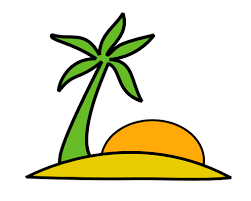 https://www.education.com/download-pdf/activity/17447/Read and listen a story from Je lis, je lis 4 to 5 time per week.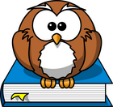 Student Login: https://jelis-free.rkpublishing.com/student2.  Listen to a French story on Tumble Books.  Talk about the story. Use as many French words as possible. This is just for fun.       https://www.tumblebooks.com/ Username: nblib     Password: nbschoolsRead under a tree outsideRead on a pool deckRead a book in a park.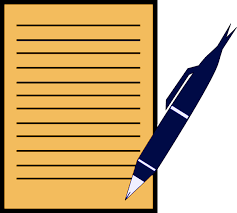 Write a short letter to Madame Matchett (around 3 sentences)Send an email to Madame MatchettChoose one or two activity per dayNumeracy: (20 minutes per Day.)Online activities/gameshttps://www.reflexmath.com/https://play.dreambox.com/login/knjs/mqtz Reflex 2 x week (15-20 min)dreambox 3X week (15-20 min) The following are no-tech math activities that can be done around the house or outside without the use of technology.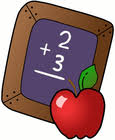 Count in French when jumping in your trampoline, jumping with a skipping rope, walk 100 feet by counting each step.Play a collaborative number game! Split a set of objects into two groups. Put the piles back together and split the pile again in a different way. Repeat until all possible combination are found Play a collaborative number game! Identify number that is one more/one less and two more/two less than a number given by a family member.20 minute per dayMental healthPhysical health weekly activities Please check out Mr. Ryan’s teacher pageMental health weekly activitiesPlease check out Mr. Stewart and Mrs. Morehouse teacher page for the Covid-19 social stories.   